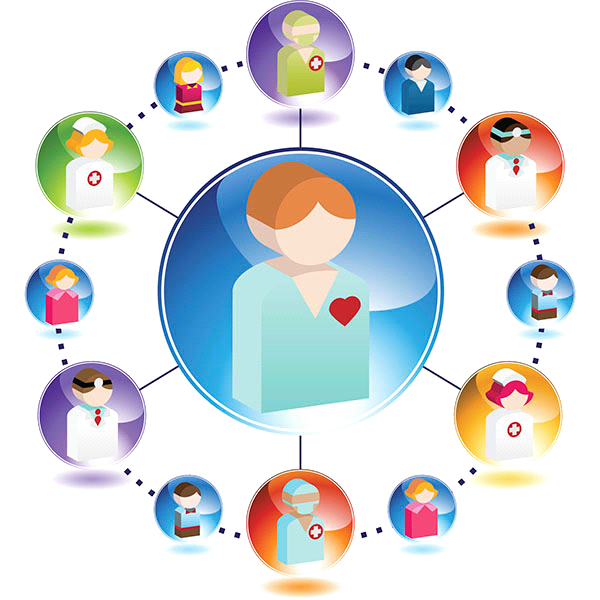 OUR VISIONOur values determine our vision.Our vision is to encourage staff to work together, learn and participate together to the benefit of the patient.To share through learning and insight of our work. Collaboration and partnership is our central approach to delivering fundamental services to patient care.Working together will provide safe, effective, personalised and integrated care for patients. This will be delivered consistently across all services by skilled, professional and compassionate staff.Our values : PRIDEPatients at the centre                      Respect for everyoneImprove and innovateDependableEmpowerThe Knares Medical Practice,93 The Knares, Basildon, Essex SS16 5SB